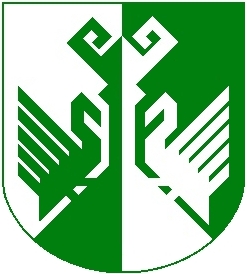 от 10 марта 2021 года № 91О внесении изменений в муниципальную программу «Развитие жилищно-коммунального и дорожного хозяйства муниципального образования «Сернурский муниципальный район» на 2018-2025 годы»Администрация Сернурского муниципального района постановляет:1. Внести в муниципальную программу «Развитие жилищно-коммунального и дорожного хозяйства муниципального образования «Сернурский муниципальный район» на 2018-2025 годы»   (далее – Программа), утвержденную постановлением администрации Сернурского муниципального района от 12 января 2018 года  № 08/1 следующие изменения:1)  дополнить муниципальную целевую программу «Повышение безопасности дорожного движения в Сернурском муниципальном районе Республики Марий Эл на 2018-2025 годы» приложением № 2  «Предельные показатели смертности (числа погибших людей) от последствий дорожно-транспортных происшествий в 2021 году» (прилагатся).2. Контроль за исполнением настоящего постановления оставляю за собой.3. Настоящее постановление подлежит размещению на официальном сайте Сернурского муниципального района в информационно-телекоммуникационной сети Интернет.4. Настоящее постановление вступает в силу со дня его подписания.Толстова А.С.9-74-01СОГЛАСОВАНО:ПРИЛОЖЕНИЕ № 2к муниципальной целевой программе«Повышение безопасности дорожного движения в Сернурском муниципальном районе Республике Марий Эл на 2018-2025 годы»Предельные показатели смертности (числа погибших людей) от последствий дорожно-транспортных происшествий в 2021 годуШЕРНУРМУНИЦИПАЛЬНЫЙ  РАЙОНЫНАДМИНИСТРАЦИЙЖЕАДМИНИСТРАЦИЯ СЕРНУРСКОГО МУНИЦИПАЛЬНОГОРАЙОНАПУНЧАЛПОСТАНОВЛЕНИЕГлава администрацииСернурскогомуниципального районаА.КугергинГлавный специалист  отдела организационно-правовой работы и кадровИ.Э.СидороваСернурский муниципальный район2